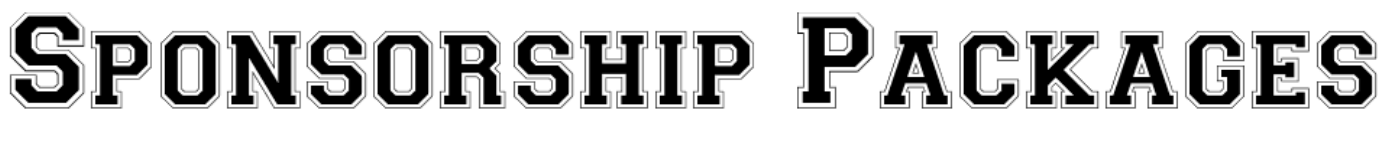 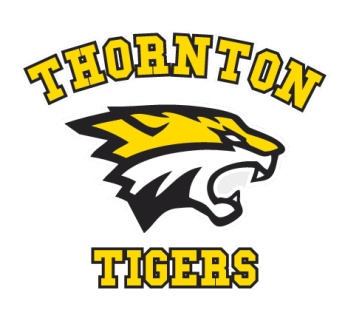 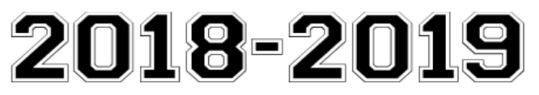 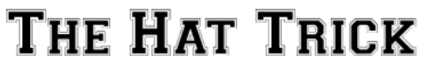 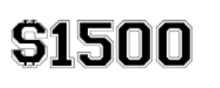 Home Jersey Sponsorship- your company name on the back of each jersey.Away Jersey Sponsorship - your company name on the back of each jersey.Sponsor sign in the Thornton Arena.Logo or Company Name on the website.Hole Sponsor Sign in the TMHA tournament September 15th 2018.Foursome of golf in the TMHA tournament September 15th 2018.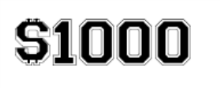 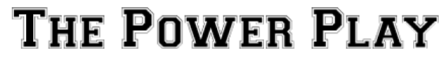 Home Jersey Sponsorship- your company name on the back of each jersey.Away Jersey Sponsorship - your company name on the back of each jersey.Sponsor sign in the Thornton Arena.Logo or Company Name on the website.Hole Sponsor Sign in the TMHA tournament September 15th 2018.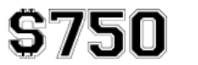   	 (SOLD OUT)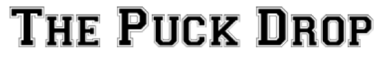 Game pucks for the season with your company name/logo printed on them to be used by the organization.Sponsor sign in the Thornton Arena.Logo or Company Name on the website.Hole Sponsor Sign in the TMHA tournament September 15th 2018.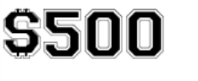 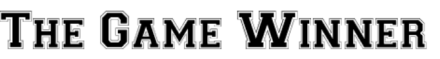 Away Jersey Sponsorship - your company name on the back of each jersey.Sponsor sign in the Thornton Arena.Logo or Company Name on the website.Hole Sponsor Sign in the TMHA tournament September 15th 2018.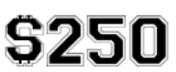 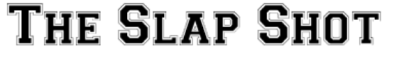 Sponsor sign in the Thornton Arena.Logo or Company Name on the website.Hole Sponsor Sign in the TMHA tournament September 15th 2018